UIT DIE PEN VAN DIE CEO (9/21) 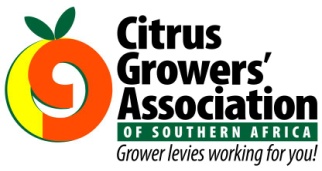 (Volg my op Twitter justchad_cga)Justin Chadwick 12 Maart 2021ASIATIESE SITRUSVERGROENING: 'N ERNSTIGE BEDREIGING VIR DIE SITRUSBEDRYFDie Departement van Landbou, Grondhervorming en Landelike Ontwikkeling waarsku sitrusboere rakende Asiatiese sitrusvergroening. Die siekte word deur die patogeen Candidatutus Liberibacter asiaticus veroorsaak, wat deur die Asiatiese sitrusbladvlooi (ACP), Diaphorina citri, oorgedra word. Dit is 'n groot bedreiging vir alle sitrusbedrywe in die wêreld. Simptome op blare en lote sluit ondermeer geel lote, asimmetriese, gevlekte blare, regop klein chlorotiese blare, buite seisoen “flushing”  en afsterwing van takke in. Blom- en vrugsimptome sluit buite seisoen en swaar blom op siek takke, klein, skewe, bitter vrugte met klein, bruin, geaborteerde sade en oneweredige kleur by volwassenheid in asook erge vrugval. Die roetagtige swamgroei as gevolg van oortollige heuningdouproduksie kan ook die plante se vermoë om te fotosinteer beïnvloed, wat die algehele plantgesondheid kan beïnvloed.Die bedryf (deur die CRI, CGA en SACNA), saam met relevante staatsdepartemente en organisasies, is deel van 'n HLB-bestuurskomitee. Hierdie komitee bestuur 'n aksieplan, kommunikasiestrategie en ander aksies wat nodig is om vroeë waarskuwing, inperking en beheer te verseker.Vir afskrifte van die volledige mediaverklaring, stuur 'n e-pos na gloria@cga.co.zaLOGISTIEK - WEES GEREEDBelanghebbendes van die sitrusbedryf in suidelike Afrika hou die ontwikkelinge in die tafeldruifbedryf noukeurig dop, veral met betrekking tot logistiek. Berigte oor baie vertragings in skepe, tekort aan houers, opeenhoping en swak produktiwiteit in die Kaapstad-hawe is besonder kommerwekkend. Mitchell Brooke skakel met alle partye om 'n suksesvolle sitrusseisoen in 2021 te beplan. Op Woensdag volgende week (17 Maart 2021) sal die Sitrusbemarkingsforum (CMF) vergader, en 2021 se uitvoer oesskatting sal bespreek en bekend gemaak word. Dit sal dan gewig aan hierdie besprekings gee.SITRUS BEMARKINGSFORUM (CMF)Soos hierbo genoem, vergader die CMF virtueel op Woensdag 17 Maart 2021 om 09:30.Die agenda sluit besprekings oor die uitvoer oesskatting vir 2021 en 'n paar perspektiewe op die markte vir die komende 2021-seisoen in.Alle CGA-, FPEF- en CMF-lede moes 'n agenda, vergadering-ID en wagwoord ontvang het. Kontak Werner van Rooyen werner@fpef.co.za as u meer inligting verlang.WEEKLIKSE STATISTIEKEBrasilië oorheers lemoene, met die oorgrote meerderheid wat vir verwerking geproduseer word.Die lemoene se produksie ranglys lyk so; 1. Brasilië (17 miljoen ton); 2. China (7,2 miljoen); 3. EU (6,4 miljoen); 4. VSA (4,6 miljoen); 5. Mexiko (4,2 miljoen); 6. Egipte (3,2 miljoen); 7. Turkye (1,7 miljoen); 8. Suid-Afrika (1,5 miljoen).Die lemoene se uitvoer ranglys lyk so: 1. Egipte (1,5 miljoen ton); 2. Suid-Afrika (1,2 miljoen); 3. VSA (540 000); 4. Turkye (350 000); 5. EU (310 000).Bron: “USDA FAS: Average 2015/16 to 2020/21”“Part of the secret of success in life is to eat what you like and let the food fight it out inside” Mark Twain